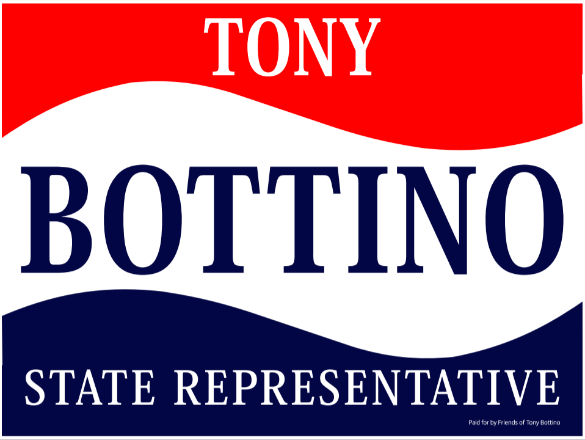 CAMPAIGN DONOR FORMEnclosed contribution:  $ ______________________________Please make checks payable to Friends of Tony Bottino and mail to:442 West Main Street, Suite 202 | Monongahela, PA 15063For further information contact – TonyBottino49@gmail.comDONOR INFORMATIONCorporate contributions are prohibited by Pennsylvania Election Law. Political contributions are not deductible for income tax purposes. The Friends of Tony Bottino committee may accept unlimited personal, partnership, sole proprietorship or PAC donations. Pennsylvania Election Law requires political committees to report the name, mailing address, occupation and employer for each individual whose contributions aggregate in access of $250 per reporting period.Name:_______________________________________________________________________Address:_______________________________________________________________________City/State/Zip:_______________________________________________________________________Phone:_______________________________________________________________________Email:_______________________________________________________________________Employer:_______________________________________________________________________Occupation:_______________________________________________________________________Business address:_______________________________________________________________________City/State/Zip:_______________________________________________________________________